В Государственную жилищную инспекцию г. Санкт-Петербурга195112, Санкт-Петербург, Малоохтинский пр., д. 68Аот ___Алого Александра Федотовича_________(Ф.И.О. заявителя)адрес: г. Санкт-Петербург, Кондратьевский пр-кт, д. №_68, корп. 4 строение 1, кв. № 343 адрес электронной почты: aliy@mail.ru      тел.  8-921-845-96-45ЗаявлениеВ соответствии с полученными счетами от АО «ЕИРЦ» «Петроэлектросбыт» (номер лицевого счета 70400238884) начисления ГУП «ТЭК СПб» по тепловой энергии по моей квартире с аб. № ЛС 310847 за месяц ноябрь и декабрь 2022г. суммарно составили 3360,28р, в т.ч. - 1612,42р. за месяц ноябрь, и 1747,86р.  за месяц декабрь (приложение №1). Многоквартирный дом по адресу Кондратьевский пр., д. 68, корп. 4, стр. 1, кв. введен в эксплуатацию в 2019 г, по проекту, и в соответствии с ч.5 ст.13 Федерального закона №261-ФЗ от 23.11.2009г. оборудован  коллективными (общедомовыми) приборами учета, тепловой энергии, также, квартиры оборудованы индивидуальными приборами учета тепловой энергии (ИПУ) – распределителями “Apator metra” на радиаторах, в т.ч. моя квартира №1706 оборудована ИПУ под серийными номерами № 34637022; № 34637027; № 34637033. Распределители находятся в рабочем и исправном состоянии, с действующим сроком поверки, обслуживание общедомовых приборов учета находится под управлением управляющей организации ООО «УК Мида», ежемесячно производится снятие показаний с приборов учета, и подготовка отчетов о теплопотреблении специализированной организацией, с расчетом затрат тепла и стоимости общего и поквартирного потребления тепла. Данные отчеты регулярно направляются в теплоснабжающую организацию - ГУП "ТЭК Санкт-Петербурга» в конце каждого расчетного периода. Также, в личном кабинете АО «ЕИРЦ» «Петроэлектросбыт» мной регулярно подаются показания по потреблению тепловой энергии в соответствии с распределителями тепла на радиаторах и отчетами по потреблению тепла (приложение 2), что подтверждается квитанциями с № ИПУ, датой показаний, и текущими сданными показаниями по тепловой энергии.При наличии общедомового прибора учета, а также, индивидуальных приборов учета, размер платы за коммунальную услугу по отоплению определяется в соответствии с п. 42(1) Постановления Правительства РФ от 06.05.2011 №354, а именно в соответствии с формулой 3(3) приложения №2 этих правил:, 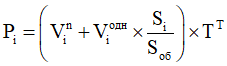 Где,  -         объем потребленной за расчетный период в i-м жилом или нежилом помещении МКД тепловой энергии, определенный по показаниям индивидуального прибора учета.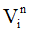 Таким образом, исходя из начислений в квитанциях (приложение №1) при расчете размера платы за отопление за расчетные периоды ноябрь и декабрь 2022г. не применялись показания индивидуальных  и общедомового приборов учета тепловой энергии по моей квартире, начисления произведены по нормативу, что  ведет к завышению оплаты за тепловую энергию по моей квартире и является прямым нарушением правил, утвержденных Постановлением   Правительства РФ от 06.05.2011 №354 и законодательства в области энергоэффективности, Запросы на перерасчет начислений по услугам за отопление за периоды – ноябрь, декабрь 2022г. с учетом показаний ИПУ и ОДПУ с приложениями отчетов управляющей организации по потреблению тепла (Приложение 2) направлялись в АО «ЕИРЦ» «Петроэлектросбыт» по электронной форме обращений, а также в ГУП «ТЭК СПб» (через систему «ГИС ЖКХ» №78-2023-1778). До настоящего времени ответы на обращения не предоставлены и запрашиваемый перерасчет не произведен.На основании вышеуказанных фактов и представленной мною информации прошу осуществить следующие мероприятия:1.  Провести проверку данного факта и организаций ГУП «ТЭК СПб» и АО «ЕИРЦ» «Петроэлектросбыт», на предмет выявления нарушений законодательства при определении размера оплаты и начислений оплаты за коммунальные услуги по отоплению, а также осуществить проверку деятельности управляющей компании «ООО УК Мида» по содержанию и обслуживанию ОДПУ тепловой энергии.2. Выдать предписание и обязать и ГУП «ТЭК СПб», АО «ЕИРЦ» «Петроэлектросбыт» произвести перерасчет начислений в счетах за коммунальные услуги по отоплению за периоды, - ноябрь и декабрь 2022 в соответствии с законодательством и показаниями индивидуальных приборов учета (по отчетам потребления тепла) и общедомового прибора учета. По результатам проверки и проведенных мероприятий прошу информировать меня в ответном письме.Приложения:Счет АО «ЕИРЦ» «Петроэлектросбыт» за ноябрь, и декабрь 2022			2 л.Отчет по теплопотреблению кв. 1706 ЛС 310847 за ноябрь, и декабрь 2022		4 л.    "_19__"__01 __ _2023_ г.   					   _____________________         									             А.Н.Гемба